福建省发电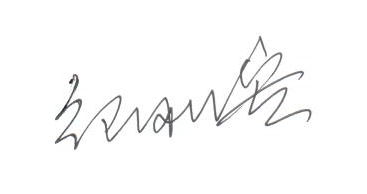 晋江市卫生健康局关于加强新冠肺炎疫情期间院前急救医疗服务工作的紧急通知各相关医疗卫生单位：鉴于我市当前疫情防控形势复杂严峻，为深入贯彻落实各级疫情防控工作部署要求，进一步提升我市院前急救能力及涉疫人员转运效率，经研究，即日起，全市46辆救护车全部由市“120”急救指挥中心统一调派，全面统筹全市院前急救工作，现将有关事项通知如下：1.全市急救网络救护车辆保持24小时值勤上线状态，以便有效应对各类突发事件。2.各相关医疗卫生单位要按照1辆车配备2名驾驶员和2名医护人员的要求，根据本单位值勤上线的救护车辆数，切实做好转运人员（医护驾）人力资源和防护物资的储备工作，确保院前急救医疗服务不断档。同时，各相关医疗卫生单位要加强院前急救人员（含驾驶员）的急救技能、疫情防控知识等培训，提升我市院前急救能力及涉疫人员转运效率。如急救车辆和驾驶员储备不足，可提请市“120”急救指挥中心协调解决。3.各相关医疗单位应严格按照泉州卫生健康委员会《关于进一步加强全市医疗机构疫情防控和感控管理的通知》、《医院感染管理办法》等文件要求，做好个人防护措施及车辆的消杀工作，同时，严格落实院前急救人员闭环管理工作。4.当前，我市疫情防控形势到了最吃紧的阶段，各相关医疗单位和相关工作人员一定要提高政治站位，全面服从我市疫情防控大局，主动担当作为，切实做好院前急救及涉疫人员转运工作，为我市疫情防控贡献更大力量。5.为确保各项工作落到实处，各相关医疗卫生单位工作落实情况将纳入院长年薪制考核内容。对不服从工作安排而导致严重后果的单位和个人，将依法依规进行严肃查处。晋江市卫生健康局2022年3月23日发电单位发电单位晋江市卫生健康局晋江市卫生健康局签发盖章签发盖章等级普通·明电普通·明电晋卫健发明电〔2022〕32号晋卫健发明电〔2022〕32号晋机发晋机发号